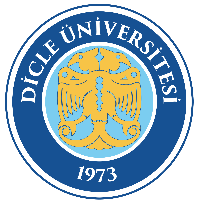 DİCLE ÜNİVERSİTESİ Hukuk MüşavirliğiAVANS AÇMAİş Akış ŞemasıDoküman Kodu : HKM-İA-95DİCLE ÜNİVERSİTESİ Hukuk MüşavirliğiAVANS AÇMAİş Akış ŞemasıYürürlük Tarihi : 16.11.2022DİCLE ÜNİVERSİTESİ Hukuk MüşavirliğiAVANS AÇMAİş Akış ŞemasıRevizyon Tarihi/No :00